 ПРОЕКТ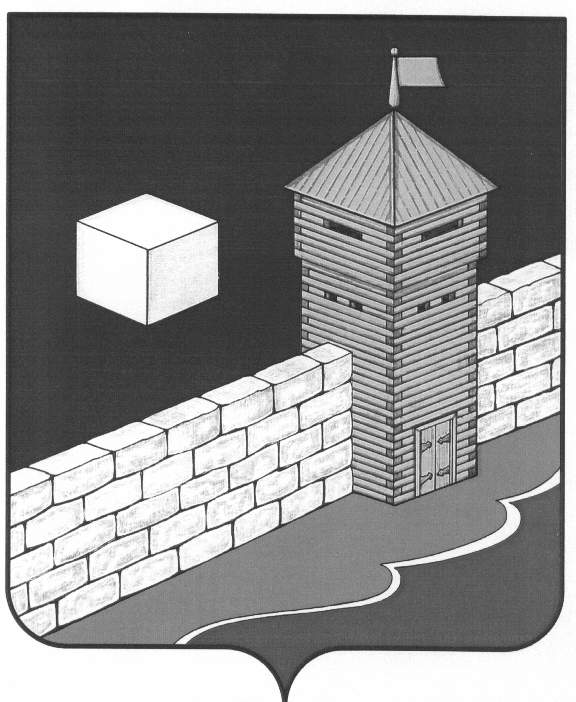 АДМИНИСТРАЦИЯ ЕТКУЛЬСКОГО СЕЛЬСКОГО ПОСЕЛЕНИЯПОСТАНОВЛЕНИЕ«    »    2017 года  № Об утверждении административного регламента«Осуществление муниципального контроляза обеспечением сохранности автомобильных дорогместного значения Еткульского сельского поселения»	В соответствии с пунктом 5 части 1 статьи 15 Федерального закона от 01.01.01 года «Об общих принципах организации местного самоуправления в Российской Федерации», статьей 6 Федерального закона от 01.01.01 года «О защите прав юридических лиц и индивидуальных предпринимателей при осуществлении государственного контроля (надзора) и муниципального контроля», Федеральным законом от 01.01.01 года «Об автомобильных дорогах и о дорожной деятельности в Российской Федерации и о внесении изменений в отдельные законодательные акты Российской Федерации» и Федеральным законом от 01.01.01 года «О безопасности дорожного движения», в целях установления порядка организации и осуществления муниципального контроля, за сохранностью автомобильных дорог Еткульского сельского поселения Еткульского муниципального района Челябинской области, администрация Еткульского сельского поселения постановляет:1.Утвердить прилагаемый административный регламент “Осуществления муниципального контроля, за обеспечением сохранности автомобильных дорог местного значения Еткульского  сельского поселения".2. Разместить, настоящее постановление на сайте администрации Еткульского муниципального района.3. Настоящее постановление подлежит обнародованию и вступает в силу после его официального опубликования. Глава Еткульского сельского поселения 	Ю.В.КузьменковУТВЕРЖДЕНОпостановлением администрацииЕткульского сельского поселенияза обеспечением сохранности Еткульского Еткульского Челябинской Еткульского Еткульского Челябинской Еткульского Еткульского Челябинской 28декабря16 №487-ЗО О внесении изменений в Закон Челябинской области» оых нарушениях в Челябинской области №186-ЗО   Еткульского ЕткульскогоЕткульского  1Еткульского Еткульского  Еткульского ЕткульскогоЕткульскогоЕткульского Еткульского Еткульского 2456560 Челябинская  ЕткульскийсЕткуль ул. Первомайская д.3135145 2-14-32) etkul_12@mail.Еткульскогоhttp://www.admetkul.ru/     Еткульского Челябинской Еткульского Челябинской ЕткульскогоЧелябинской Еткульского Челябинской Еткульского Челябинской законом Челябинской ых правонарушениях, законом Челябинскойых правонарушенияхзаконом Челябинской области ых правонарушениях законом ЧелябинскойыхправонарушенияхЕткульского Еткульского 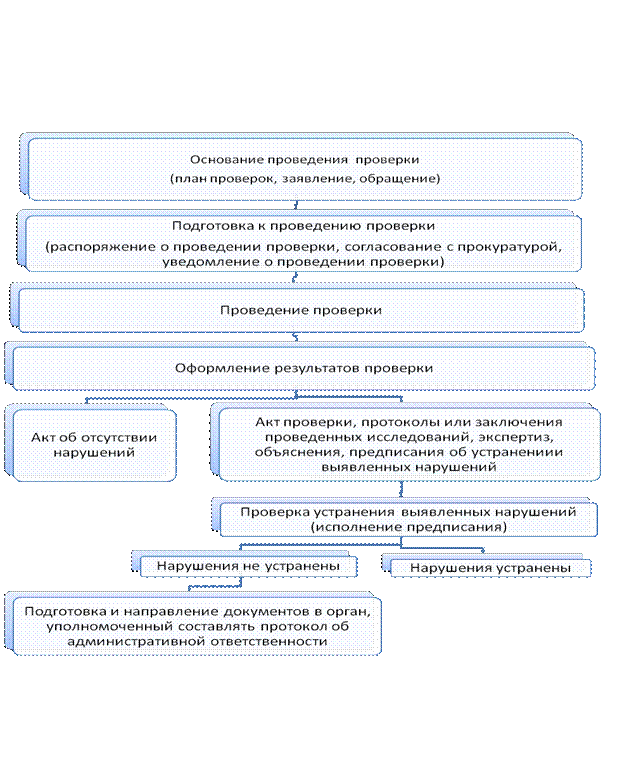 Еткульского Еткульского ЕТКУЛЬСКОГОЧЕЛЯБИНСКАЯЕткульский c. Еткультел.2-14-32Еткульского Еткульского Еткульского Еткульского ЕткульскогоЕткульского Еткульского  ЕТКУЛЬСКОГОЧелябинскаяЕткульский с. Еткуль, тел.2-14-32Еткульского Еткульского ЕТКУЛЬСКОГО ЕткульскогоЕткульского  Еткульского Еткульского Еткульского  _____________________________________________________ Еткульского ________________________________________________№ 
п/пСодержание предписанияСрок исполненияОснования для вынесения 
предписания